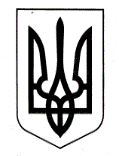 ХАРКІВСЬКА ОБЛАСНА ДЕРЖАВНА АДМІНІСТРАЦІЯДЕПАРТАМЕНТ НАУКИ І ОСВІТИ НАКАЗПро проведення атестаційної експертизи Комунального закладу «Спеціальна загальноосвітня школа-інтернат            І-ІІ ступенів № 55 Харківської обласної ради»Відповідно до законів України «Про освіту», «Про загальну середню освіту», Положення про спеціальну загальноосвітню школу (школу-інтернат) для дітей, які потребують корекції фізичного та (або) розумового розвитку, затвердженого наказом Міністерства освіти і науки України від 15.09.2008               № 852, зареєстрованого у Міністерстві юстиції України 22.12.2008 р. за                     № 1219/15910, Порядку державної атестації дошкільних, загальноосвітніх, позашкільних навчальних закладів, затвердженого наказом Міністерства освіти і науки України від 30.01.2015 № 67, зареєстрованого у Міністерстві юстиції України 14.02.2015 за № 173/26618, на виконання наказу Департаменту науки і освіти Харківської обласної державної адміністрації від 08.12.2015 № 509 «Про організацію державної атестації навчальних закладів Харківської області», з метою забезпечення державного контролю за діяльністю навчальних закладів та планового проведення державної атестації, керуючись статтею 6 Закону України «Про місцеві державні адміністрації», НАКАЗУЮ:1. Провести атестаційну експертизу Комунального закладу «Спеціальна загальноосвітня школа-інтернат І-ІІ ступенів № 55 Харківської обласної ради» Термін: з 09.02.2017 по 01.03.20172. Утворити атестаційну  комісію для проведення атестаційної експертизи навчального закладу та затвердити її персональний склад (додається).3. Атестаційній комісії (Байназарова О.О.):3.1. Підготувати та подати на затвердження заступнику директора Департаменту науки і освіти Харківської обласної державної адміністрації – начальнику управління освіти і науки (Ігнатьєву В.В.) робочу програму атестаційної експертизи навчального закладу.Термін: до 09.01.20173.2. Здійснити атестаційну експертизу навчального закладу, узагальнити матеріали для складання аргументованого висновку атестаційної експертизи.Термін: з 09.02.2017 по 01.03.20173.3. Подати аргументований висновок щодо результатів атестаційної експертизи, вмотивовані конкретні рекомендації до Департаменту науки і освіти Харківської обласної державної адміністрації та Комунальному закладу «Спеціальна загальноосвітня школа-інтернат І-ІІ ступенів № 55 Харківської обласної ради».Термін: 01.03.20174. Директору Комунального закладу «Спеціальна загальноосвітня школа-інтернат І-ІІ ступенів № 55 Харківської обласної ради» (Форостовцу С.В.) забезпечити належні умови для роботи атестаційної комісії під час проведення атестаційної експертизи закладу.Термін: з 09.02.2017 по 01.03.20175. Контроль за виконанням наказу залишаю за собою.Заступник директора Департаменту –начальник управління освіти і науки					В.В. ІгнатьєвЗАТВЕРДЖЕНОНаказ заступника директора Департаменту науки і освіти Харківської обласної державної адміністрації – начальника управління освіти і науки22.12.2016 № 499Склад атестаційної комісії для проведення атестаційної експертизи Комунального закладу «Спеціальна загальноосвітня школа-інтернат І-ІІ ступенів № 55 Харківської обласної ради»Заступник директора Департаменту –начальник управління освіти і науки					В.В. Ігнатьєв22.12.2016     Харків№ 499Голова атестаційної комісії:Голова атестаційної комісії:Байназарова Олена Олександрівназаступник начальника управління освіти і науки Департаменту науки і освіти Харківської обласної державної адміністрації – начальник відділу дошкільної, загальної середньої, корекційної та позашкільної освітиЧлени атестаційної комісії:Члени атестаційної комісії:Говсієвич Ірина Вікторівнапровідний спеціаліст дошкільної, загальної середньої, корекційної та позашкільної освіти управління освіти і науки Департаменту науки і освіти Харківської обласної державної адміністраціїДригайлоСвітлана Олександрівнаначальник управління ресурсного забезпечення Департаменту науки і освіти Харківської обласної державної адміністраціїЄфімоваТетяна Борисівнаголовний спеціаліст відділу безпеки середовища життєдіяльності Управління державного нагляду за дотриманням санітарного законодавства Головного управління Держпродспоживслужби в Харківській області (за згодою)Кажан Євгенія Валеріївнаголова батьківського комітету Комунального закладу «Спеціальна загальноосвітня школа-інтернат І-ІІ ступенів № 55 Харківської обласної ради»                  (за згодою)Ковалевська Алла Анатоліївна член батьківського комітету 5-А класу Комунального закладу «Спеціальна загальноосвітня школа-інтернат І-ІІ ступенів № 55 Харківської обласної ради» (за згодою)Коваленко Вікторія Олександрівнаголовний спеціаліст відділу дошкільної, загальної середньої, корекційної та позашкільної освіти управління освіти і науки Департаменту науки і освіти Харківської обласної державної адміністраціїМірошник Олена Вячеславівнаначальник відділу управління персоналом та кадрового забезпечення системи освіти області управління ресурсного забезпечення Департаменту науки і освіти Харківської обласної державної адміністраціїМихайленко Галина Володимирівначлен ради директорів загальноосвітніх навчальних закладів Харківської області (за згодою)Покроєва Любов Денисівнаректор Комунального вищого навчального закладу «Харківська академія неперервної освіти»Реутова Лілія Вікторівначлен батьківського комітету 3-А класу Комунального закладу «Спеціальна загальноосвітня школа-інтернат І-ІІ ступенів № 55 Харківської обласної ради» (за згодою)СтарченкоОльга Василівнаначальник служби охорони праці, пожежної і радіаційної безпеки та безпеки життєдіяльності Департаменту науки і освіти Харківської обласної державної адміністраціїУсов Сергій Віталійович член Громадської ради при Харківській обласні державній адміністрації (за згодою)Чепурна Олена Олексіївнаголовний спеціаліст відділу дошкільної, загальної середньої, корекційної та позашкільної освіти управління освіти і науки Департаменту науки і освіти Харківської обласної державної адміністрації